ROTINA DO TRABALHO PEDAGÓGICO PARA SER REALIZADA EM CASA (MII-A) - Profª Carmen> Data: 14/09 a 18/09 de 2020                                         Creche Municipal “Maria Silveira Mattos”Não esqueçam de registrar as atividades com fotos ou vídeos e mandar para a professora.SEGUNDA-FEIRATERÇA-FEIRAQUARTA-FEIRAQUINTA-FEIRASEXTA-FEIRASEXTA-FEIRA**MATERNAL II-B*Feriado: Padroeira da Cidade **MATERNAL II-B*Hora da história: A Joaninha que perdeu as pintinhashttps://www.youtube.com/watch?v=TPJJczu38l4 (O link será disponibilizado no grupo) Veste Roupa-Objetivo e Desenvolvimento:- Essa brincadeira tem o objetivo de desenvolver autonomia, coordenação motora global e fina. -Separe peças de roupas que não sejam apertadas (short, camisetas) e meias. Peça para a criança se vestir sozinha. Depois se despir (tirar a roupa), acompanhe todo o processo, se tiver alguma peça de roupa que a criança não conseguir colocar ou tirar sozinha, de instruções de como ela deve colocar, se mesmo assim ela não conseguir, ajude para que ela não se sinta  frustrada.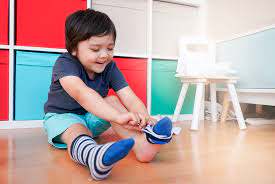 ***MATERNAL II-B *Hora da história: A Galinha Choca https://www.youtube.com/watch?v=6EO3p0ntfL4(O link será disponibilizado no grupo)Pintura com água-Objetivo e Desenvolvimento:-Atividade tem o objetivo de desenvolver coordenação motora fina, traços e formas.-Separe uma vasilha com água, um pedaço de papelão, pincel ou esponja de lavar louça, ou use a ponta dos dedos.-Peça para criança molhar o pincel ou esponja na água e pintar, eles vão adorar ver sua arte sendo absolvida pelo papelão e gerando uma nova tela para uma nova pintura.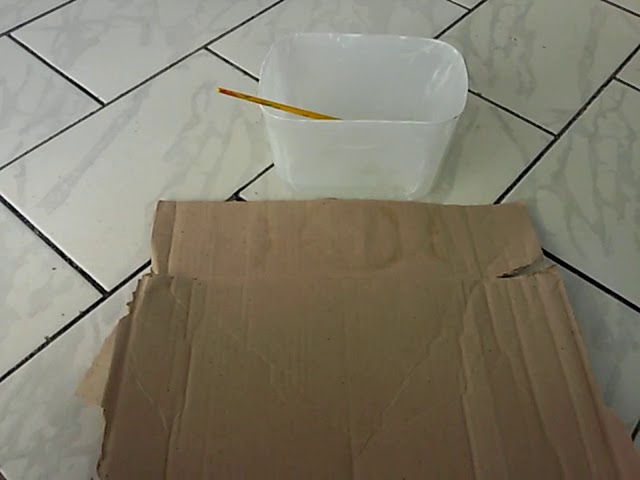 ***MATERNAL II-B*Hora da história: Meninos de todas as cores. – (Vídeo gravado pela PROFESSORA CARMEN) (O link será disponibilizado no grupo)***MATERNAL II-B*Hora da história: Meninos de todas as cores. – (Vídeo gravado pela PROFESSORA CARMEN) (O link será disponibilizado no grupo)***MATERNAL II-B*Hora da história: A Boca do Sapohttps://www.youtube.com/watch?v=arAdWCPVhxw  (O livro será disponibilizado no grupo)Pulando ou saltando?-Objetivo e Desenvolvimento:-Desenvolver a coordenação motora ampla, o equilíbrio e a força muscular.- Para essa atividade você pode utilizar os materiais que tiver em casa, vassoura ou fita adesiva.- Coloque as vassouras no chão ou pregue as fitas em fileiras, de forma que de para a criança pular entre os espaços. Se   estiver muito fácil, peça para criança pular de um só. 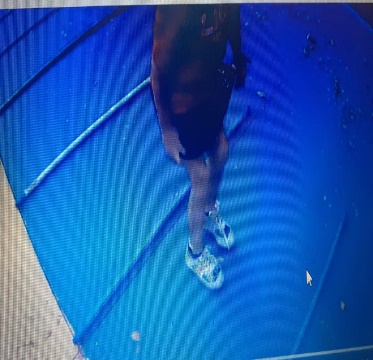 